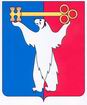 АДМИНИСТРАЦИЯ ГОРОДА НОРИЛЬСКАКРАСНОЯРСКОГО КРАЯРАСПОРЯЖЕНИЕ12.01.2021	                                           г. Норильск		                                        № 04О внесении изменений в распоряжение Администрации города Норильска от 16.05.2012 № 21041. Внести в распоряжение Администрации города Норильска от 16.05.2012 
№ 2104 «О создании комиссии по распределению путевок на санаторно – курортное лечение» следующее изменение:1.1. состав Комиссии по распределению путевок на санаторно-курортное лечение и отдых работникам Администрации города Норильска, утвержденный распоряжением Администрации города Норильска от 16.05.2012 № 2104, изложить в редакции согласно приложению к настоящему распоряжению.2. Разместить настоящее распоряжение на официальном сайте муниципального образования город Норильск.Исполняющий полномочияГлавы города Норильска			                                                        Н.А. ТимофеевСостав комиссиипо распределению путевок на санаторно-курортное лечение и отдых работникамАдминистрации города НорильскаПриложение к распоряжениюАдминистрации города Норильскаот 12.01.2021 № 04УТВЕРЖДЕНраспоряжениемАдминистрации города Норильскаот 16.05.2012 № 2104СевастьяноваВладислава Евгеньевна-начальник Управления по персоналу Администрации города Норильска, председатель комиссииСпециалист отдела по работе с персоналом и наградной политике Управления по персоналу Администрации города Норильска, секретарь комиссииСпециалист отдела по работе с персоналом и наградной политике Управления по персоналу Администрации города Норильска, секретарь комиссииСпециалист отдела по работе с персоналом и наградной политике Управления по персоналу Администрации города Норильска, секретарь комиссииЧлены комиссии:ЕрмаковаИрина Владимировна-начальник отдела охраны труда   Администрации города НорильскаЛеу Лидия Александровна-начальник Управления административной практики Администрации города НорильскаМезенцева Людмила Ивановна- начальник отдела обращений граждан Администрации города НорильскаНикитина Татьяна Михайловна-начальник Управления по градостроительству и землепользованию Администрации города Норильска